Agjencia e Lajmeve-News Agencywww.kosovapress.com Adresa: Rruga “Hamëz Jashari” nr.28, PrishtinëEmaili: konkurs@kosovapress.com Tel: 038 249 721KONKURSAgjencia e Lajmeve KosovaPress shpallë konkurs për: 2 redaktorë/eKushtet:Të ketë të kryer shkollimin e lartë. Të ketë aftësi shumë të mira komunikimi.Të ketë përvojë pune si redaktorë. Njohja e gjuhës angleze (e obliguar)Paga sipas marrëveshjesKandidatet duhet të dërgojnë CV e tyre në zyret e redaksisë apo në email adresën: konkurse@kosovapress.com.Konkursi mbetët i hapur nga data 16 shtator deri me 21 shtator 2019. 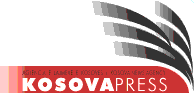 